Муниципальное автономное дошкольное образовательное учреждение детский сад № 32 г.ЛипецкаКонспект ОДпо математике «Маша заблудилась»( с приложением)Для младшего дошкольного возрастаПодготовила воспитатель:Маслобоева Е.ВЦЕЛЬ: формирование математических представлений у детей II младшей группы.ЗАДАЧИ:• Закрепить понятия: Один, много, высокий, низкий, широкий, одинаково Цвет (красный, синий, зелёный, желтый); Форма (круг); Величина (большой, маленький);• Формировать внимание, мышление, воображение, память;• Развивать слуховое восприятие.Воспитывать послушание и чувство сопереживания за девочку, заблудившуюся в лесу;• Воспитывать доброжелательность, чувство взаимопомощи;• Воспитывать аккуратность.ИНТЕГРАЦИЯ ОБРАЗОВАТЕЛЬНЫХ ОБЛАСТЕЙ:• Познавательное развитие• Художественно –эстетическое развитиеПРЕДВАРИТЕЛЬНАЯ РАБОТА:• Чтение сказки «Маша и медведь».МАТЕРИАЛ:• Конверт с письмом привязан на гелиевый шарик;• Художественное слово (физические минутки);• Бусы для Маши (аппликация)• Картинки леса, деревьев• Музыка (звуки леса, звук ветра, звук превращения).ХОД ЗАНЯТИЯ Восп.: Сегодня к нам на занятие пришли гости. Поздоровайтесь с гостями. Молодцы! Здороваться нужно всегда. Это говорит о том, что вы воспитанные дети.Восп.: Ребята, давайте возьмёмся за руки и сделаем маленький круг.«Собрались все дети в круг,Я твой друг и ты мой друг.Крепко за руки возьмемсяИ друг другу улыбнёмся». (незаметно детям, в зал залетает гелиевый шарик на нём привязан конверт с письмом)Восп.: Ребята, посмотрите, что это?Дети: Шарик с письмом.Восп.: А, какого цвета шарик?Дети: Шарик зеленого цвета.Восп.: Интересно, от кого письмо, что в нём написано? Давайте прочту.«Здравствуйте, мои дорогие друзья! Это письмо пишу я, Машенька. Я живу в деревне «Сказочка» с дедушкой и бабушкой. Однажды мы с подружками пошли в лес за грибами и ягодами. Лес оказался большим. В лесу очень красиво. Заблудилась я и потерялась. Теперь никак не могу найти дорогу домой. Решила вам письмо написать. Знаю, что вы очень добрые и всегда помогаете тем, кто в беде. Помогите и мне, пожалуйста».Восп.: Ребята, поможем Машеньке вернуться домой?Дети: Да!Восп.: А вы узнали Машеньку, в какой сказке она живёт?Дети: «Маша и медведь».Восп.: Тогда, мы тоже сейчас отправимся в лес. (фонограмма леса)Восп.: Давайте произнесем волшебные слова - «Вокруг себя повернись и в лесу очутись».Восп.: Вот и мы и очутились в лесу. Посмотрите, ребята, как красиво в лесу. Вам нравится?Дети: Да!Восп.: Скажите, что растёт в лесу?Дети: Деревья, кусты, ягоды, грибы.Восп.: А кто в лесу живёт?Дети: Медведи, волки, лисы, белки, ёжи.Восп.: А какие бывают деревья по высоте?Дети: Деревья бывают высокие и низкие (показ).Восп.: А, сколько стволов у дерева?Дети: У дерева один ствол.Восп.: А, сколько веточек у дерева?Дети: У дерева много веточек.Восп.: Молодцы, ребята.(фонограмма ветра) Ой, слышите, что это за шум?  Наверно ветер поднимается. Ребята, а во время ветра деревья что делают?Дети: Во время ветра деревья качаются.Восп.: Давайте мы тоже как деревья покачаемся.Физкультминутка:Ветер дует нам в лицо,Закачалось деревцо,Ветер тише, тише, тише,Деревцо все выше, выше.Восп.: Ребята, а мы про Машеньку не забыли?Дети: Нет.Восп.: А где же наша Машенька? Давайте позовём её (ауууу, Машенькаааа).Маша: Я здесь. Здравствуйте, ребята.Дети: Здравствуй, Машенька.Маша: Спасибо, ребята, что вы такие добрые и пришли мне на помощь.Восп.: Машенька, а почему ты грустишь?Маша: Я потерялась в лесу. Да ещё и бусы у меня рассыпались. Восп.: Не грусти, Машенька, ребята тебе помогут. Ребята, поможем Машеньке собрать новые бусы?Дети: Да!Восп.:Давайте присядем за стол и сделаем для Маши бусыРебята, посмотрите из чего будут состоять наши бусыДети: Из кружковВосп.: А чем же отличаются наши кружки?Дети.: По цвету.Восп.: Давайте , все вместе наклеим бусы для Маши.Восп.: Молодцы, ребята. Давайте теперь поиграем вместе с Машей.«Зайка серенький сидит»Маша: Ой, ребята, как мне с вами хорошо и весело, даже домой не хочется. Но бабушка и дедушка ждут меня.Маша: Спасибо, ребята за помощь .До свидания ребята!Дети: До свидания Маша.Восп.: Детки и нам пора возвращаться в детский сад. Говорим волшебные слова .Ребята, кому мы помогали? Что больше всего понравилось?Приложение «Здравствуйте мои дорогие друзья! Это письмо пишу я, Машенька. Я живу в деревне «Сказочка» с дедушкой и бабушкой. Однажды мы с подружками пошли в лес за грибами и ягодами. Лес оказался большим. В лесу очень красиво. Заблудилась я и потерялась. Теперь никак не могу найти дорогу домой. Решила вам письмо написать. Знаю, что вы очень добрые и всегда помогайте тем, кто в беде. Помогите и мне, пожалуйста».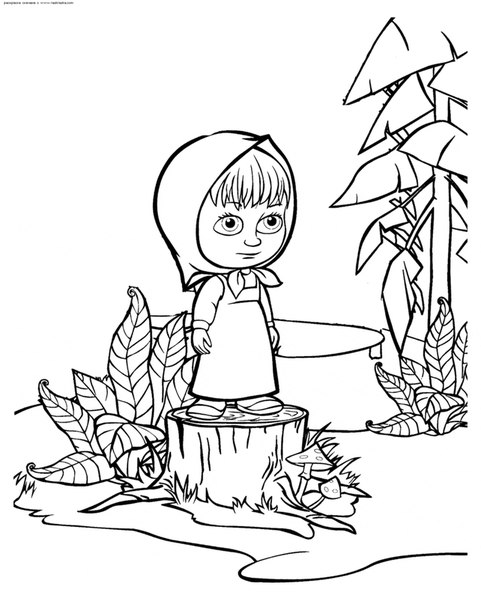 «Найдите дорожки состоящие из таких геометрических фигур, самая короткая дорожка покажет путь, как меня найти». Машенька.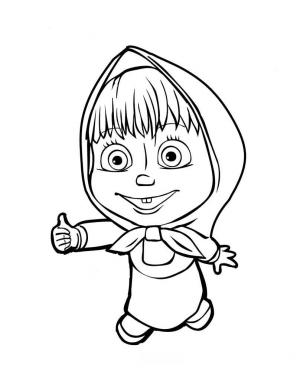 